Publicado en Madrid el 20/03/2019 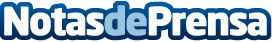 Comprar Omega 3, una tienda referente con más de 1000 productosSin duda, el Omega 3 se ha instaurado en la sociedad como uno de los suplementos más importantes y necesarios para todos los consumidores, pudiendo encontrarlo en multitud de productos alimenticios en cualquier supermercado, con propiedades realmente importantes para llevar una vida sana y plenaDatos de contacto:Eduardo Laserna676 12 17 77Nota de prensa publicada en: https://www.notasdeprensa.es/comprar-omega-3-una-tienda-referente-con-mas Categorias: Nacional Nutrición Industria Farmacéutica E-Commerce Consumo http://www.notasdeprensa.es